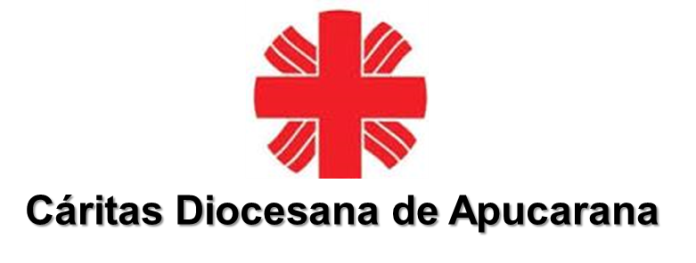 Formulário de Projetos para o Fundo Diocesano de Apucarana 2016Preencha todos os campos apresentando desta forma e envie seu projeto para o FDS Caritas ApucaranaCidade, ______de_______de 2016.Assinatura do Representante LegalNome da Instituição Proponente *:  CNPJ *:  Endereço completo *:  Responsável pela entidade *:  CPF da pessoa responsável *:  Telefone para contato *:  E-mail *:  Responsável pelo projeto *:  CPF da pessoa responsável pelo projeto *:  Telefone de contato *:  E-mail *:  Natureza da Instituição *:  (  ) Comunidade(  ) Paróquia(  ) Entidade Membro(  ) ONG(  ) Organismo(  ) Outra Igreja CrsitãDescrição da Entidade *:  Abrangência do Projeto *: (   ) Comunitário (   ) Paroquial (  ) DiocesanoClassificação Temática *: (   ) Eixo 1 - Formação e Capacitação (   ) Eixo 2 - Mobilização para conquistas e efetivação de Direitos (  ) Eixo 3 - Superação de Vulnerabilidade econômica e geração de rendaDescreva população diretamente beneficiada pelo projeto *:  Justificativa do Projeto *:  Objetivo Geral *:  Objetivos Específicos *:  Metas/Etapas *:  Resultados Esperados *:  Metodologia do Projeto *:  Descreva como será a contrapartida  *:  Valor Solicitado em R$ *:  Contrapartida da Entidade R$ *:  Total Solicitado R$ *:  Dados Bancários BANCO AGÊNCIA CONTA CORRENTE 